Vježba, 3.4.2019.Izvor vala napravi 200 titraja u 40 sekundi. Kolika je valna duljina vala ako se širi brzinom 20 m/s.Rješenje:  λ = 4 mZvučni val  se u vodi za 2 sekunde proširi do udaljenosti 3100 m. Kolika je brzina zvuka u vodi? Kolika mu je frekvencija ako je valna duljina 40 cm?Rješenje:  v = 1150 m/s, f = 3875 HzVal zatitra 20 puta u 5 sekundi. Kolika mu je brzina ako je valna duljina 20 cm. Koliko vremena mu treba da prijeđe put od 1 km?Rješenje: v = 0,8 m/s,  s = 1250 mZvučni val se giba brzinom 340 m/s. Koliki put prijeđe u 5 minuta? Koliko valova prođe jednom točkom u tom vremenu ako mu je frekvencija 500 Hz. Kolika mu je valna duljina?Rješenje: s = 102 000 m, n = 150 000, λ = 0,68 m. 5. 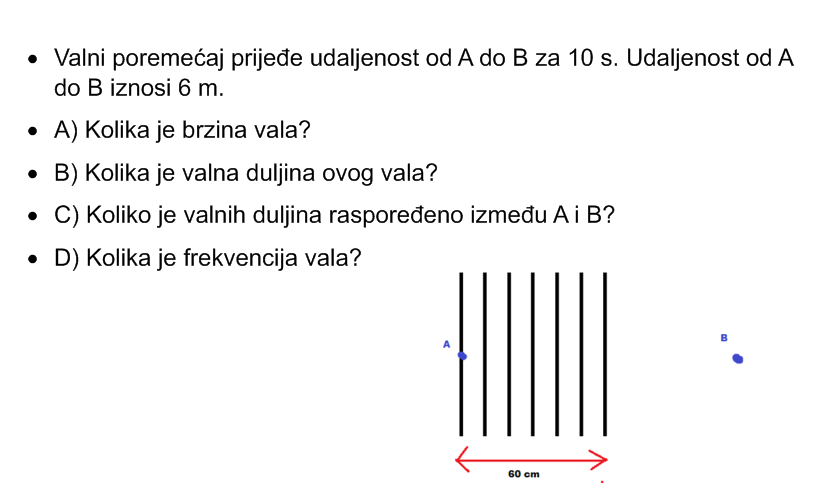 Rješenje: v = 0.6 m/s,  λ = 0.1 m, n = 60, f = 6 Hz